MUNICIPIO DE CARATINGA/MG - Extrato de Resultado – Pregão Presencial Registro de Preço 033/2022. Objeto para aquisição de gêneros alimentícios, bebidas e lanches diversos, destinada atender todas as Secretarias Municipais do Município de Caratinga. Vencedor com menor preço: ARTIPAN INDUSTRIA E COMÉRCIO DE PÃES LTDA - EPP – Valor global R$ 152.749,00 (Cento e Cinquenta e Dois Mil, Setecentos e Quarenta e Nove Reais); RONALDO TEIXEIRA DE JESUS - ME EPP – Valor global R$ 179.848,10 (Cento e Setenta e Nove Mil, Oitocentos e Quarenta e Oito Reais e Dez Centavos); CENTER PÃO LTDA - EPP – Valor global R$ 182.174,00 (Cento e Oitenta e Dois Mil, Cento e Setenta e Quatro Reais ); 3 S COMERCIAL LTDA – ME EPP – Valor global R$ 19.335,80 (Dezenove Mil Trezentos e Trinta e Cinco Reais e Oitenta Centavos); Caratinga/MG, 17 de Maio de 2022. Bruno Cesar Veríssimo Gomes – Pregoeiro. 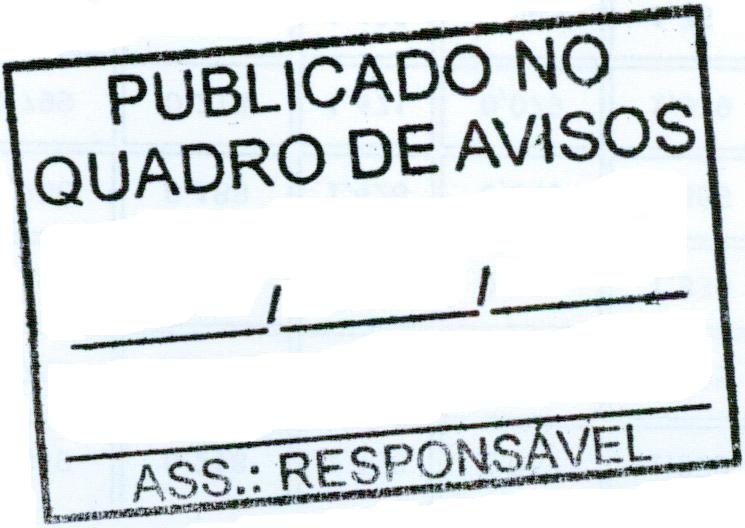 